94狂之光校內部分品格之星孝親尊長：銘津尊重：竣翌正念積極：子崴謙虛有禮：國勝市級部分108年環境知識競賽合格：亮銓、竣翌108年市長盃田徑賽400公尺接力第六名：睿勻108年中小學躲避球錦標賽第二名：柔安第四名：湘琪、品涵108學年度學生舞蹈比賽國小團體B組現代舞丙組優等：鈺晶全國部分通過教育部閩南語認證基礎級：東育、子崴、竣翌、翊丞、靖雅、睿勻94狂畢業旅行花絮期待多年，早在兩週前結束的旅行，你是否還有記憶？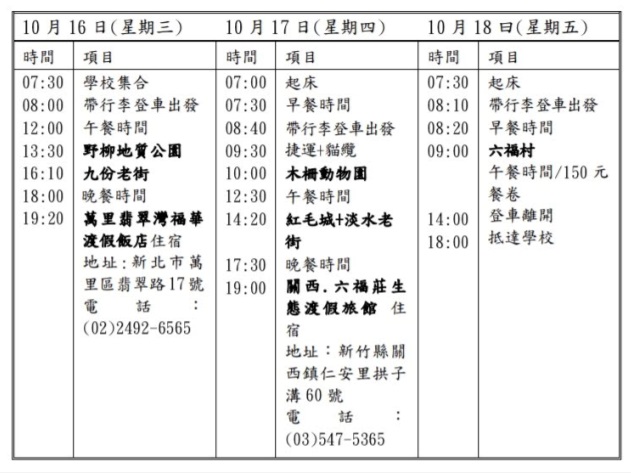 (你最喜歡哪一部分？)許多人都是第一次離家沒和家人一起過夜，相信大家的「夜生活」都比表定行程更精采。而旅程中有很多小地方很有趣，你是否注意到？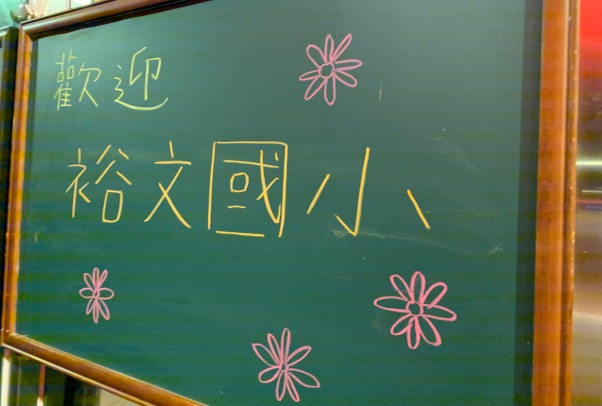 (猜一猜，在哪個地點出現？)用為地球盡一分力的心意，大家也帶著環保餐具一起旅行，這體驗十分地難得呀！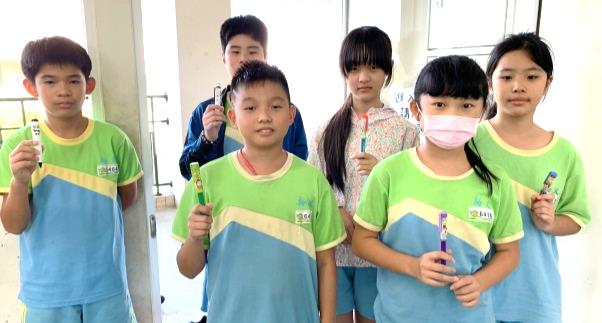 (因環保幸運拿到禮物的孩子們)每次旅行各班領隊都是過客，這次的過客「玫瑰姐姐」，大家一定要記得。因為班上遺失的兩張房卡，原來要由班費及大沛老師負擔，而旅行社最後願意吸收，但他們的處理方式就是總領隊和班級領隊扣薪水處理。我們的疏忽卻由他人替我們承受過錯，說真的我的良心也過意不去。希望大家都能透過這次事件，更加成長，這次94狂運氣好，但下次又會如何，沒有人能預料呀！